Pre-RegistrationNAME(s) ____________________________________________________________________ADDRESS ___________________________________________________________________CITY ___________________ STATE _______ZIP CODE _____________________________PHONE# ______________________________E-MAIL _______________________________CLEAN DATE ________________________________________________________________Pre-registration- until April 15, 2010                  $20.00 x _____________=_______Registration- after April 15, 2010	     $25.00 x _____________=_______Saturday Night Banquet BuffetFajita Buffet-Guacamole, Salsa, Cheese, Sour Cream, Beans, RiceChef’s Choice of Dessert, Tea, Coffee                   $25.00 x _____________=_______Newcomer Donation(The most important person!)           =________Total Registration                          =________COMMITTEE MEMBERS Theresa P – Chair 	  		(512) 217 0675   tlc2693@yahoo.comMichael S – Vice Chair	 		(512) 799 6868mic95jft@yahoo.comLonzell H- Event Support Chair 	(254) 744-7346 lonzhol@yahoo.comMyron B- Programming		(512) 748 0415myroneburse@yahoo.comGwen C – H & I Chair 			(512) 350 6319gwencubit@yahoo.comTerry C – Transportation Chair 	 terrycerrillo@yahoo.comCarlos A- Serenity Keep Chair iluvgodmenlife@yahoo.comHotel Information DOUBLETREE HOTEL AUSTIN6505 I H 35 NORTH AUSTIN TX 78752For Reservation call 800-347-0330              www.austin.doubletree.com or Texas State Convention website              www.tscna.orgRoom Rate		Room Type$89.00                             King/Double$178.00         Parlor Attached 1 guest room$267.00         Parlor Attached 2 guest roomPlease mention group code  TSCNA VIII to receive convention room rates. Prices of rooms are guaranteed through May 7, 2010LOOKING FOR VENDORS MERCHADISE, TAPING, ENTERTAINMENTPlease mail your bids to TSCNA VIII P O BOX 143631AUSTIN TX 78714-3631You can mail in your Registration or        Go to Website @            www.tscna.org 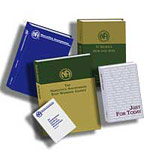 